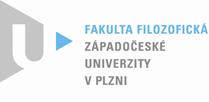 PROTOKOL O HODNOCENÍ DIPLOMOVÉ PRÁCEposudek vedoucí prácePráci předložil(a) student(ka): Bc. Markéta HájkováNázev práce: „Gender v pedagogické praxi učitelek mateřských škol“Oponovala (u externích oponentů uveďte též adresu a funkci ve firmě):	Mgr. Ema Hrešanová, Ph.D.1. CÍL PRÁCE (uveďte, do jaké míry byl naplněn):Cíl práce autorka uvádí na straně 2 a upřesňuje dále na str. 3. Autorce jde především o to „ukázat, jak gender v rámci vzdělávacího procesu v mateřských školách funguje“ (Str. 2), přičemž se zaměřuje zejména na interakce mezi pedagožkami a dětmi a přístup pedagožek k dětem. Stanovených cílů se autorce podařilo velmi úspěšně dosáhnout.2. OBSAHOVÉ ZPRACOVÁNÍ (náročnost, tvůrčí přístup, proporcionalita teoretické a vlastní práce,  vhodnost příloh apod.):Práce je etnografickou studií mateřské školky, jež se zaměřuje na vnímání a konstrukci genderu v pedagogickém přístupu. Teoretická i empirická část jsou v práci rovnoměrně zastoupeny. Teoretická část představuje klíčové teorie, v empirické části autorka představuje svá zjištění. Za hodnou pozornosti považuji i metodologickou kapitolu, která se nevyhýbá ani etickým úskalím kvalitativního výzkumu, dotýkajícího se práce s dětmi. Celková kvalita textu je na velmi vysoké úrovni, která výrazně předčí běžnou úroveň diplomových prací.Ke studii jsou připojeny čtyři přílohy, jež vhodně doplňují představená zjištění.3. FORMÁLNÍ ÚPRAVA (jazykový projev, správnost citace a odkazů na literaturu, grafická úprava, přehlednost členění kapitol, kvalita tabulek, grafů a příloh apod.):Celková formální úprava textu je bezvadná. Práce je napsána čtivým jazykem, v němž se nevyskytují žádné chyby. To je (nejen) u kvalifikačních prací výjimečné.Autorka zachází s odbornými zdroji správným způsobem. V grafické úpravě i členění kapitol též neshledávám žádné nedostatky.4. STRUČNÝ KOMENTÁŘ HODNOTITELKY (celkový dojem z diplomové práce, silné a slabé stránky, originalita myšlenek apod.):Posuzovaná práce Markéty Hájkové představuje výborně zpracovanou etnografickou studii, jež přináší nové a zajímavé poznatky, dotýkající se genderové socializace v institucionálním prostředí mateřských školek. Hloubka etnografické analýzy a především pak pečlivá korektura textu činí z práce dílo ojedinělé kvality, jež nabízí nebývalé potěšení z četby.5. OTÁZKY A PŘIPOMÍNKY DOPORUČENÉ K BLIŽŠÍMU VYSVĚTLENÍ PŘI OBHAJOBĚ (jedna až    tři):Nemám žádné dotazy ani připomínky.6. NAVRHOVANÁ ZNÁMKA (výborně, velmi dobře, dobře, nedoporučuji k obhajobě): Práci považuji za excelentní. Ostatně mohu konstatovat, že celkový přístup autorky ke zpracování práce i celému studiu výrazně převyšuje běžnou úroveň, a proto navrhuji, aby autorčino úsilí bylo oceněno pochvalou děkana. Autorce doporučuji svá zjištění publikovat v domácím odborném periodiku (například časopisu Gender, rovné příležitosti, výzkum).Datum: 25/5/2016																																	Podpis: